Wyoming FFA FoundationAgriscience Fair Project GrantsDUE DATE:   RollingINSTRUCTIONS, ELIGIBILITY, AND GENERAL INFORMATIONApplications are to be emailed as a single PDF to  Oaklee Anderson at wyoffafoundation@gmail.comThe Wyoming FFA Foundation is pleased to announce the third year of the Agriscience Fair Project Grant funded by Wyoming FFA Foundation’s Four Star Partner, Devon Energy.Students may apply for up to $250 to “launch” a new Agriscience fair project or expand an already existing Agriscience fair project.Students may only receive the Agriscience fair grant once per school year.Chapters may send more than one application, but each student requires their own detailed advisor’s statement.Funds are not to be used for sending state champion projects to National Convention.Students must be a Wyoming FFA member. Grant Deadline will be a rolling deadline. We will award checks twice a month as funds are available. 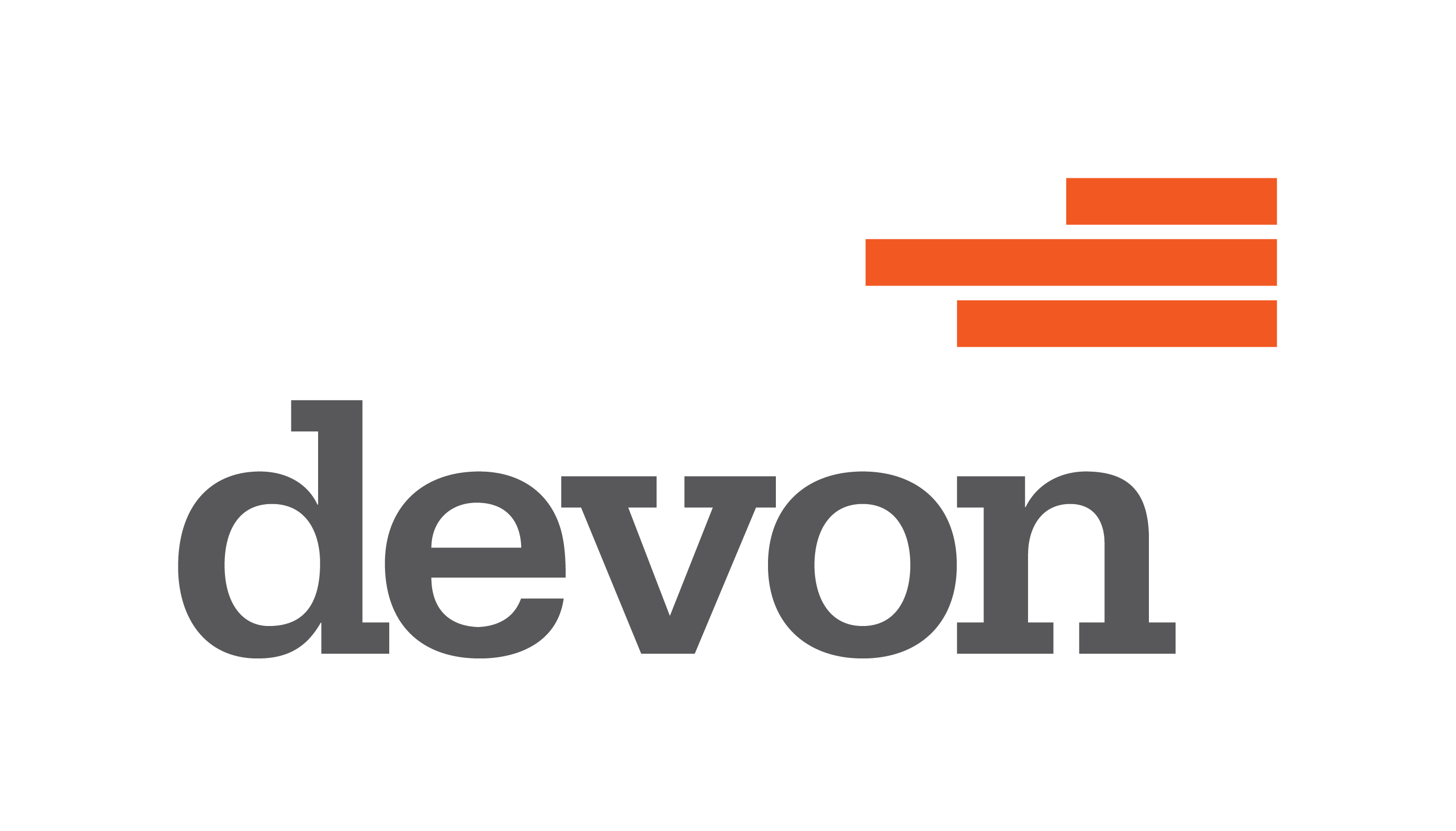 For questions, call or email:307-851-4392oaklee@wyoffafoundation.comWyoming FFA FoundationStudent Agriscience Fair Project Grant 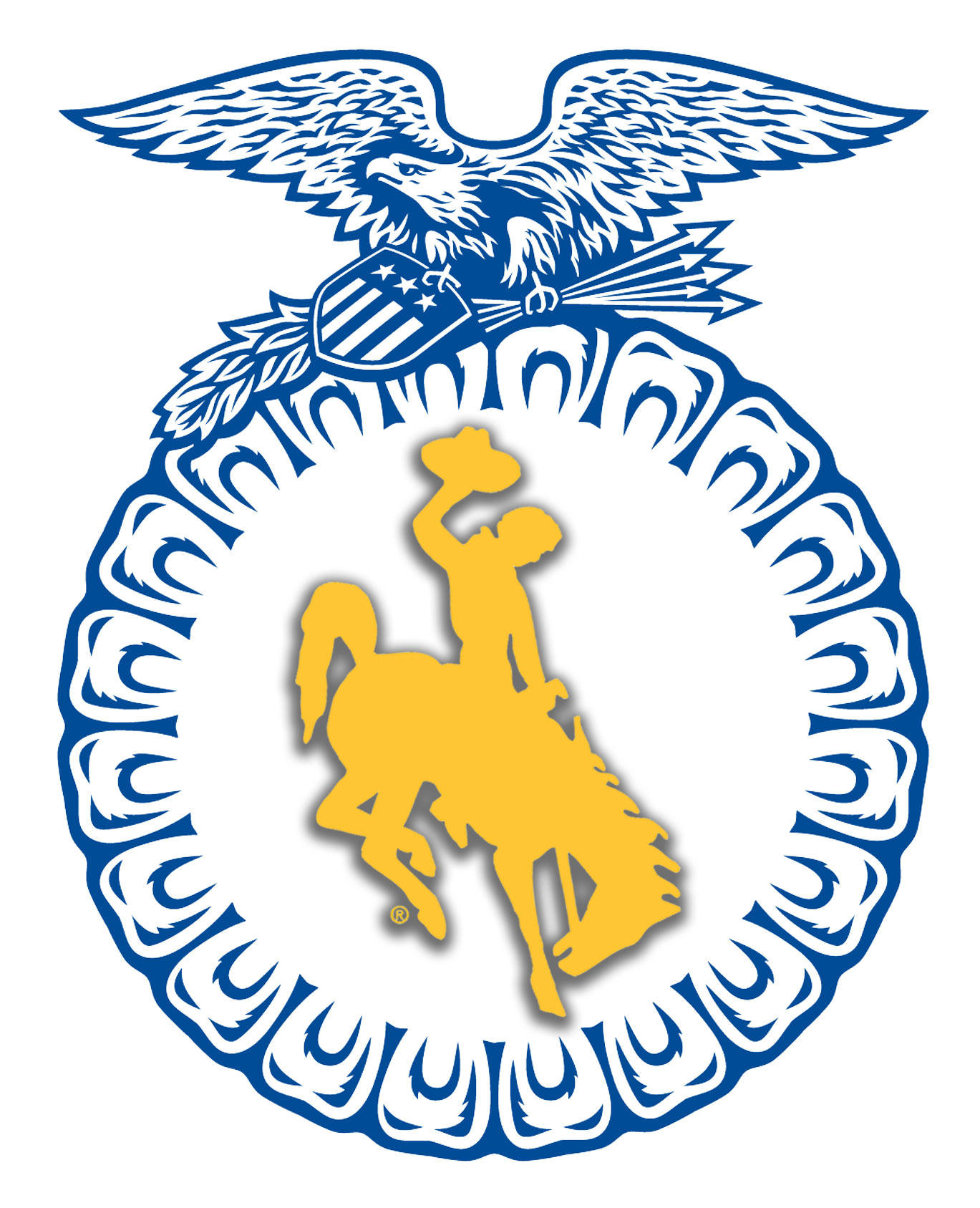 Section 1: General InformationBy signing below you grant the Wyoming FFA Foundation and its partners permission to use your photograph, videotape or interview you for the purpose of illustration, publication, display or news releases and media coverage. You are also consenting that your application is complete and truthful. Applicant's Signature:									Parents Signature: :									FFA Advisor Signature:									Section 2: General InformationBriefly describe your Agriscience Fair Project and how the funds would help launch or expand your project.Section 3: Budget Plan:Section 4: GoalsRecord a minimum of two goals for your project. Ensure the goals are SMART (specific, measurable, attainable, realistic and time bound.)Goal 1:Goal 2:Goal 3:Goal 4: Section 5: Advisors Statement-Please briefly share how these funds will impact your students Agriscience fair project. Full Name: Grade:Mailing Address:City, State, Zip:Phone Number:Email Address:School Name:Chapter Name:Advisor Name:Item/DescriptionCost Total Project Budget (Not to exceed $200):